Operations Management Board (OMB) –Terms of ReferenceCopyright noticeCopyright © EGI.eu. This work is licensed under the Creative Commons Attribution-NonCommercial-NoDerivs 3.0 Unported License. To view a copy of this license, visit http://creativecommons.org/licenses/by-nc/3.0/ or send a letter to Creative Commons, 171 Second Street, Suite 300, San Francisco, California, 94105, USA.The work must be attributed by attaching the following reference to the copied elements: “Copyright © EGI.eu (www.egi.eu). Using this document in a way and/or for purposes not foreseen in the license, requires the prior written permission of the copyright holders. The information contained in this document represents the views of the copyright holders as of the date such views are published.Document LogTABLE OF CONTENTS1	Title	42	Definitions	43	Purpose and Responsibilities	43.1	Appointment of a Task Force	44	Authority	55	Composition	55.1	Membership	55.2	Chair	55.2.1	Duties	55.2.2	Term of Office	65.2.3	Method of appointment	65.3	Secretary	66	Operating Procedures	66.1	Communications and Meetings	66.2	Communication Channels	76.3	Decision making	76.4	Reports	77	Evaluation	78	Related Material	79	Amendment	8Title The name of the group is Operations Management Board (“OMB”, hereafter also referred to as “the Group”).DefinitionsPurpose and ResponsibilitiesThe Operations Management Board (OMB) is an advisory body which develops strategy and technical priorities concerning the deployment and operation of the production infrastructure, oversees the status and progress of the global EGI operational services and of the NGI operational services. Responsibilities of the OMB are:to advise the EGI.eu Director on strategic and technical issues relating to the operation of the production infrastructureto identify possible or actual problem areas that are not being addressed and propose corrective actions to address operational requirements and issues of the existing user communitiesto develop policies and procedures that require formal consensus from the NGI operations managers and their respective resource providers. to collect information and requirements from parties within the NGIs and EGI on the usage and take-up of the  and operational tools, and to consolidate all requirements taking into consideration the needs and operational procedures of the NGIs and their sitesto examine requirements from other EGI (Virtual Research Communities - VRCs, external software provider, etc.)which will require changes to the operational procedures and toolsto define work plans for the long-term development of the EGI operations. Detailed technical discussion and development of the operational tools is delegated to Operational Tools Advisory Group (OTAG)OMB policies or procedures; the EGI.eu governing bodies [R1]Appointment of a Task Force A task force may be appointed by the Board. Each appointment of a task force must be accompanied by a written mandate that includes purpose and responsibilities, the list of deliverables that shall be produced (with delivery dates), and the duration of the appointment. Each Task force must be appointed by a majority vote of the Board. The board appoints the members of a Task force.A task force that is appointed by the Board shall keep minutes of its meetings. The minutes shall be made available to the Board as soon as possible. Task force shall report to the Board upon request by any member of the Board.AuthorityThe Group is authorized by the EGI Council through the EGI.eu Executive Board to investigate any activity within its Terms of Reference. The Group will comply with the Policy Development Process [R1]The EGI Council and the EGI.eu Executive Board are the governing bodies of the Group. CompositionMembershipMembership of the Board consists of:Operations  and his/her deputy (chairman)Operations managers of all NGIs that contribute resources to the EGI infrastructure. Groups of NGIs can be represented by a single operations manager if the respective NGIs wish to do so. The NGI operations manager is appointed in the OMB ex-officio by the respective NGI. of the  Operational Tools  and other experts who do not formally represent any constituency, can be invited to join OMB meetings when their contribution is relevant to the OMB agendaOperations managers of peer resource infrastructures (e.g. Open Science Grid)Representatives of Virtual Research Communities, including WLCGThe list of members and deputies is subject to frequent changes due to the scope of the infrastructure and the number of NGIs involved. Members are part of the noc-managers SSO group.ChairThe OMB Chair is the EGI.eu   DutiesThe duties of the Chair include:Ensuring that the OMB meets the various demands placed on it to produce and maintain policies, procedures and roadmaps. This will include negotiation with EGI management, members of the Group and other stakeholders to agree priorities and timelines commensurate with the effort available to the GroupScheduling and running the OMB meetings, and ensuring that minutes are taken and publishedEnsuring that technical task forces are created for particular topics and that these make good progressAct as general point of contact for the OMBEnsuring all discussion items end with a decision, action or definite outcomeEnsuring that the produced documents are presented for approval and adoption and that once approved these are published and made available in the document repositoryReporting to the EGI.eu Director, the EGI.eu Executive Board and EGI Council if requested Inviting specialists to attend meetings when required according to the OMB agendaGuiding the meeting according to the agenda and time availableReview and approve the draft minutes before distribution Term of OfficeThe Term of Office is unlimited.Method of appointment The EGI.eu is appointed ex officio and the term of office is defined by the EGI.eu Executive Board.SecretaryMinute taking is a duty assigned to an OMB Member on a voluntarily basis.Operating ProceduresThe topics and issues to be addressed can be specified either by EGI management or by OMB itself.Any stakeholder of EGI also has the right to suggest topics for new policies or old policies which in their opinion need revision. These requests should be submitted to the Chair of OMB who will discuss with OMB during a subsequent meeting of the group. The decision whether to accept this request or not will be recorded in the minutes of the meeting and feedback will be provided to the original requestor.OMB deliberations happen by face-to-face meetings, phone/video conferences or via the OMB mailing listCommunications and MeetingsAll the members of the Group must subscribe to the mailing list and should use it as primary written communication channel (see Section 6.2)The OMB meets on a monthly basis (usually on the last Tuesday of the month) and monthly meetings are supported by audio conferencing facilities. Face-to-face meetings are organized in co-location with other EGI eventsWhere practicable, the agenda together with reports and documents that relate to the OMB will be forwarded to members in sufficient time to enable consideration prior to meetingsA quorum of members must be present before a meeting can proceed. At least 30% members must be present for the meeting to proceed.Accurate minutes will be kept of each meeting of the OMB. The minutes of a meeting shall be submitted to the OMB mailing list for ratification at the next subsequent meeting of the OMB The minutes if the group will be formally recorded and are available to the EGI.eu Director, EGI.eu Executive Board and EGI Council. Minutes are publicly available to the EGI community at largeThe Chair/Secretary should make sure that all the updates concerning the group’s meetings, agenda and minutes are posted on group’s Wiki pageCommunication ChannelsDecision makingWherever possible, the Group will arrive at proposed draft recommendations documents and/or advice by clear consensus, as determined by the ChairA voting process will only start if consensus cannot be reached in a reasonable time or if at least one third of voting members of the Group call for a vote OMB works by consensus. COO and NGI operations managers have the right to vote (one vote per NGI).A decision is adopted if more than 50% of the voting members cast their vote for a proposed decision If the Group’s recommendations are adopted by majority vote, minority positions will be recorded and reportedThe Group may by majority decision refer matters for decision to the Director on issues where a consensus cannot be achievedEvaluationThe Group will produce an annual report to the Governing Body, in line with best practice that will be defined, which sets out how the Group has met its Terms of Reference during the preceding year.The minutes of the Group will be formally recorded and available to the Governing Body.Related MaterialAmendmentThese Terms of Reference can be amended by mutual agreement of the Group Members through consultation and consensus. The amendments must be approved by the Governing Body. The Group will review its Terms of Reference on an annual basis as a minimum.The present Terms of Reference enters into force with immediate effect.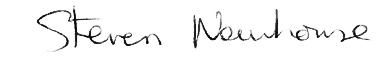 ______________________________________Document identifierEGI-OMB-TOR-117-VDocument Linkhttps://documents.egi.eu/document/117Last Modified/0/201VersionPolicy Group AcronymOMBPolicy Group NameOperations Management BoardContact Person (EGI.eu)Document StatusApproved byEGI.eu Executive BoardApproved DatePurpose of this DocumentThe purpose of this document is to set out the Terms of Reference, composition and operating arrangements of the Operations Management Board (OMB). Version NumberApproval DateApproved ByAmendmentWord/TermDefinitionOMBOperations Management Board  NGINGI is the acronym that stands for National Grid Initiative. In this document it is used to also refer to European International Research Organizations (EIROs) that provide resources to EGI.Communication channelReferenceThe Group mailing listnoc-managers@mailman.egi.euWeb page on EGI.eu websitehttp://www.egi.eu/policy/internal/Operations_Management_Board_OMB.htmlMain wiki pagehttps://wiki.egi.eu/wiki/OMBMeetings and minuteshttps://indico.egi.eu/indico/categoryDisplay.py?categId=19Documentshttps://wiki.egi.eu/wiki/DocumentationNameLocation[R1] EGI.eu Policy Development Processhttps://documents.egi.eu/document/169[R2] EGI-InSPIRE Description of Work https://documents.egi.eu/document/10